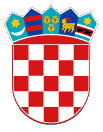 REPUBLIKA HRVATSKAOSJEČKO-BARANJSKA ŽUPANIJA   OPĆINA POPOVAC            JEDINSTVENI UPRAVNI ODJELKLASA: 112-03/17-01/01URBROJ: 2100/08-03/17-01Popovac, 11. travnja 2017.Na temelju članaka 8., 18. i 93. Zakona o službenicima i namještenicima u lokalnoj i područnoj (regionalnoj) samoupravi (N.N.br.: 86/08 i 61/11 – u nastavku teksta: Zakona),  pročelnik Jedinstvenog upravnog odjela Općine Popovac raspisujeJ A V N I   N A T J E Č A Jza prijam na stručno osposobljavanje za rad bez zasnivanja radnog odnosana radno mjesto:referent za računovodstvene i komunalne poslove – 1 izvršitelj/ica, na određeno u trajanju od 12 mjeseci.Stručni uvjeti:    – srednja stručna sprema ekonomskog usmjerenja ili upravnog smjera, – poznavanje rada na računalu.Pored stručnih uvjeta za prijam u službu, kandidati moraju ispunjavati opće uvjete za prijam u službu utvrđene člankom 12. Zakona:- punoljetnost, - hrvatsko državljanstvo,- zdravstvena sposobnost za obavljanje poslova radnog mjesta na koje se osoba prima. U službu ne mogu biti primljene osobe za koje postoje zapreke iz članaka 15. i 16. Zakona o službenicima i namještenicima u lokalnoj i područnoj (regionalnoj) samoupravi. Na natječaj se mogu javiti osobe oba spola.Za kandidate prijavljene na natječaj koji ispunjavaju formalne uvjete natječaja, provest će se prethodna provjera znanja i sposobnosti putem pisanog testiranja i intervjua.Na web-stranici Općine Popovac: popovac.hr, objavit će se vrijeme održavanja prethodne provjere znanja i sposobnosti kandidata, najmanje 8 dana prije održavanja provjere.Prethodnoj provjeri znanja i sposobnosti pisanim testiranjem i intervjuom mogu pristupiti samo kandidati koji ispunjavaju formalne uvjete iz natječaja.Ako kandidat ne pristupi prethodnoj provjeri znanja i sposobnosti, smatrat će se da je povukao prijavu na natječaj.Kandidati su obvezni uz prijavu priložiti:– životopis,– dokaz o stručnoj spremi (preslika svjedodžbe),– dokaz o hrvatskom državljanstvu (preslika domovnice), – potvrdu HZMO o radnom stažu,– izvornik uvjerenja nadležnog suda da se protiv kandidata ne vodi kazneni postupak   (ne starije od 6 mjeseci),– potvrdu HZMO o ostvarenom drugom dohotku,– vlastoručno potpisanu izjavu da za prijam u službu ne postoje zapreke iz članka 15. i 16.     Zakona o službenicima i namještenicima u lokalnoj i područnoj (regionalnoj) samoupravi    (izjavu nije potrebno ovjeravati).Kandidat/kinja koji/a može ostvariti pravo prednosti kod prijama u jedinicu lokalne samouprave prema članku 35. Zakona o pravima hrvatskih branitelja iz Domovinskog rata i članova njihovih obitelji („Narodne novine“, broj 174/04, 92/05, 2/07, 107/07, 65/09, 137/09, 146/10, 55/11, 140/12, 19/13 i 33/13), članku 48. f Zakona o zaštiti vojnih i civilnih invalida rata („Narodne novine“, broj 33/92, 77/92, 27/93, 58/93, 2/94, 76/94, 108/95, 108/96, 82/01 i 103/03), članku 10. Zakona o profesionalnoj rehabilitaciji i zapošljavanju osoba s invaliditetom („Narodne novine“ broj 143/02 i 33/05) i članku 22. Ustavnog zakona o pravima nacionalnih manjina („Narodne novine“ broj 155/02, 47/10, 80/10 i 93/11), dužan/a se u prijavi na javni natječaj pozvati na to pravo te ima prednost u odnosu na ostale kandidate samo pod jednakim uvjetima. Kandidat/kinja koji/a se poziva na pravo prednosti pri zapošljavanju u skladu sa člankom 35. Zakona o pravima hrvatskih branitelja iz Domovinskog rata i članova njihovih obitelji („Narodne novine“, broj 174/04, 92/05, 2/07, 107/07, 65/09, 137/09, 146/10, 55/11, 140/12 i 19/13 i 33/13) uz prijavu na natječaj dužan/a je, pored dokaza o ispunjavanju traženih uvjeta, priložiti i rješenje o priznatom statusu odnosno potvrdu o priznatom statusu iz kojeg je vidljivo spomenuto pravo te dokaz da je nezaposlen/a. Kandidat/kinja koji/a se poziva na pravo prednosti pri zapošljavanju u skladu sa člankom 22. Ustavnog zakona o pravima nacionalnih manjina („Narodne novine“ broj 155/02, 47/10, 80/10 i 93/11) uz prijavu na natječaj, pored dokaza o ispunjavanju traženih uvjeta, nije dužan/a dokazivati svoj status pripadnika nacionalne manjine.Prijave na natječaj podnose se u roku od 8 dana od objave natječaja kod Hrvatskog zavoda za zapošljavanje, na adresu: Općina Popovac, V. Nazora 32, 31303 Popovac, sa naznakom „javni natječaj za stručno osposobljavanje“. Prijave se mogu dostaviti osobno u Jedinstveni upravni odjel Općine Popovac ili preporučeno putem pošte.Urednom prijavom smatra se prijava koja sadrži sve podatke i priloge navedene u ovom natječaju.Osoba koja nije podnijela pravodobnu i urednu prijavu ili ne ispunjava formalne uvjete iz ovog natječaja, ne smatra se kandidatom prijavljenim na natječaj i njegova se prijava neće razmatrati. Osobi koja nije podnijela pravodobnu i urednu prijavu ili ne ispunjava formalne uvjete iz natječaja, dostavit će se pisana obavijest.O rezultatima natječaja kandidati bit će obaviješteni u zakonskom roku.									Pročelnik								                                  Dorotea Deanović